جلسة تحسيس اطارات واعوان البلديةالتحدث علي اهمية جميع العاملين في البلدية من اعوان واطارات التحدث في علي اداء البلدي الذي تحصلوا عليه التحدث علي ميزانية البلدية و نفقاتها التحدث عن اسباب التحصل علي النتيجة السلبية في اداء التقييم البلدي بما في ذلك استقالة المجلس البلدي القديم و جلسات التمهيد التي لم تقم بسبب فترة الانحلال المجلس الصفقات التي تم الغاءها التحدث عن تدارك و تحسين في اداء  التقييم البلدي القادم التحلي بمسؤولية كل من الاطارات و المجلس 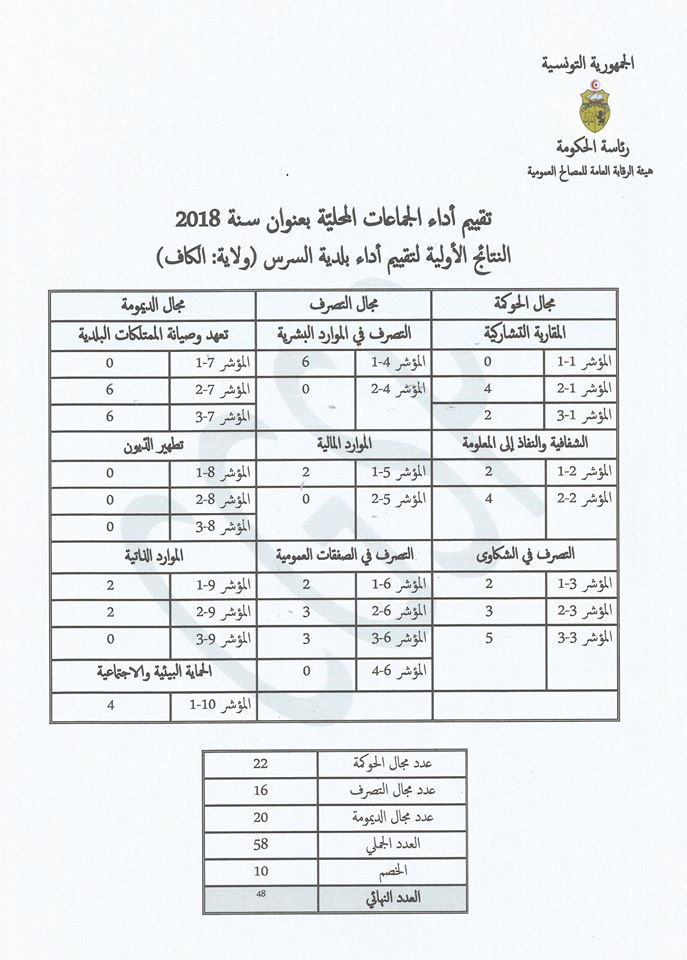 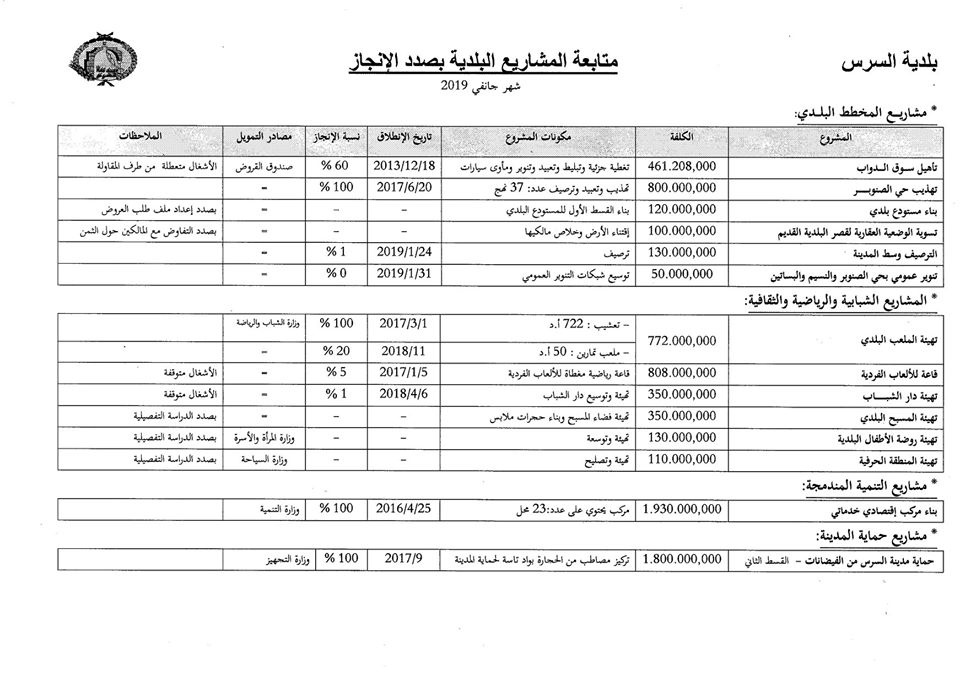 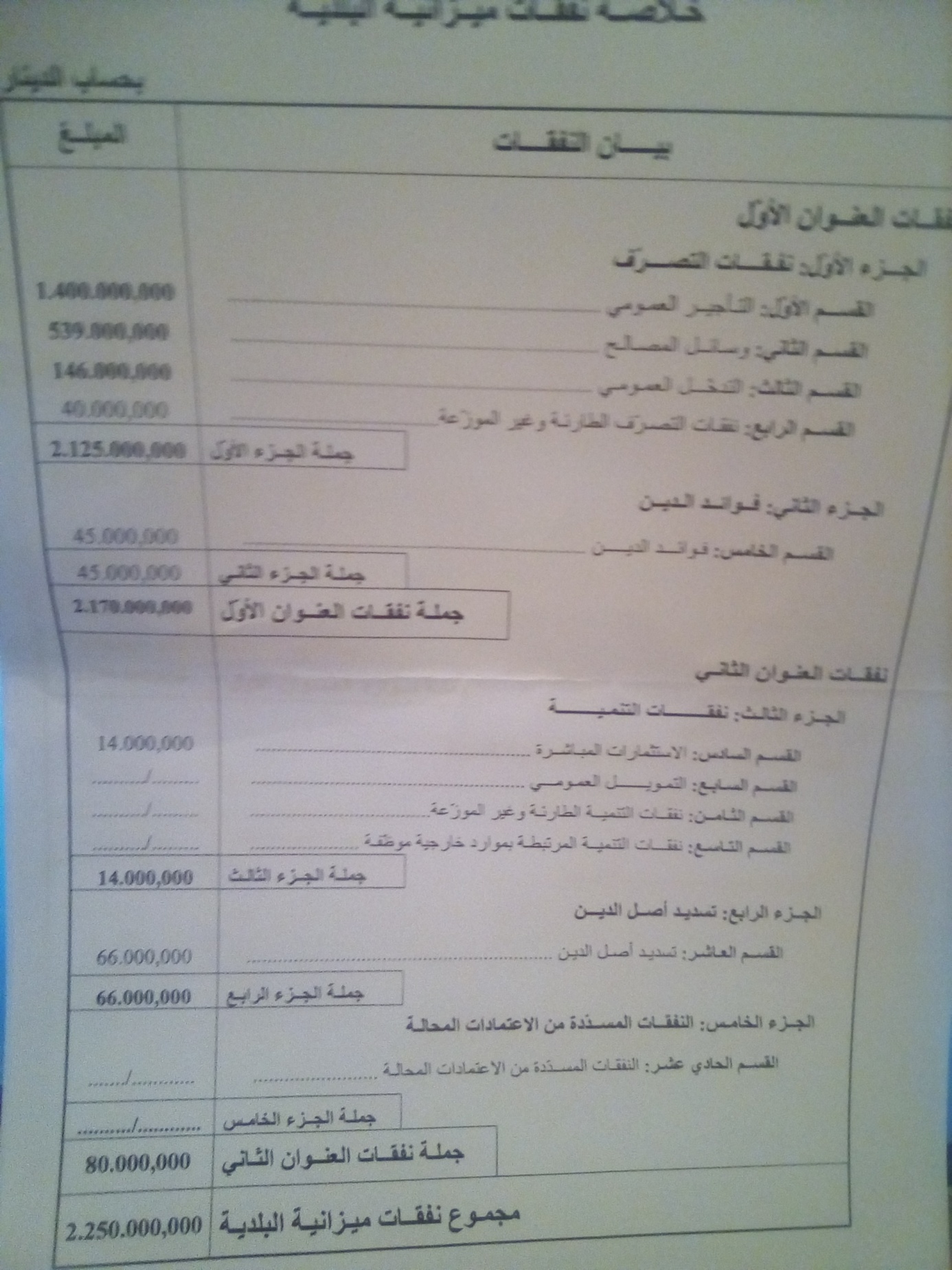 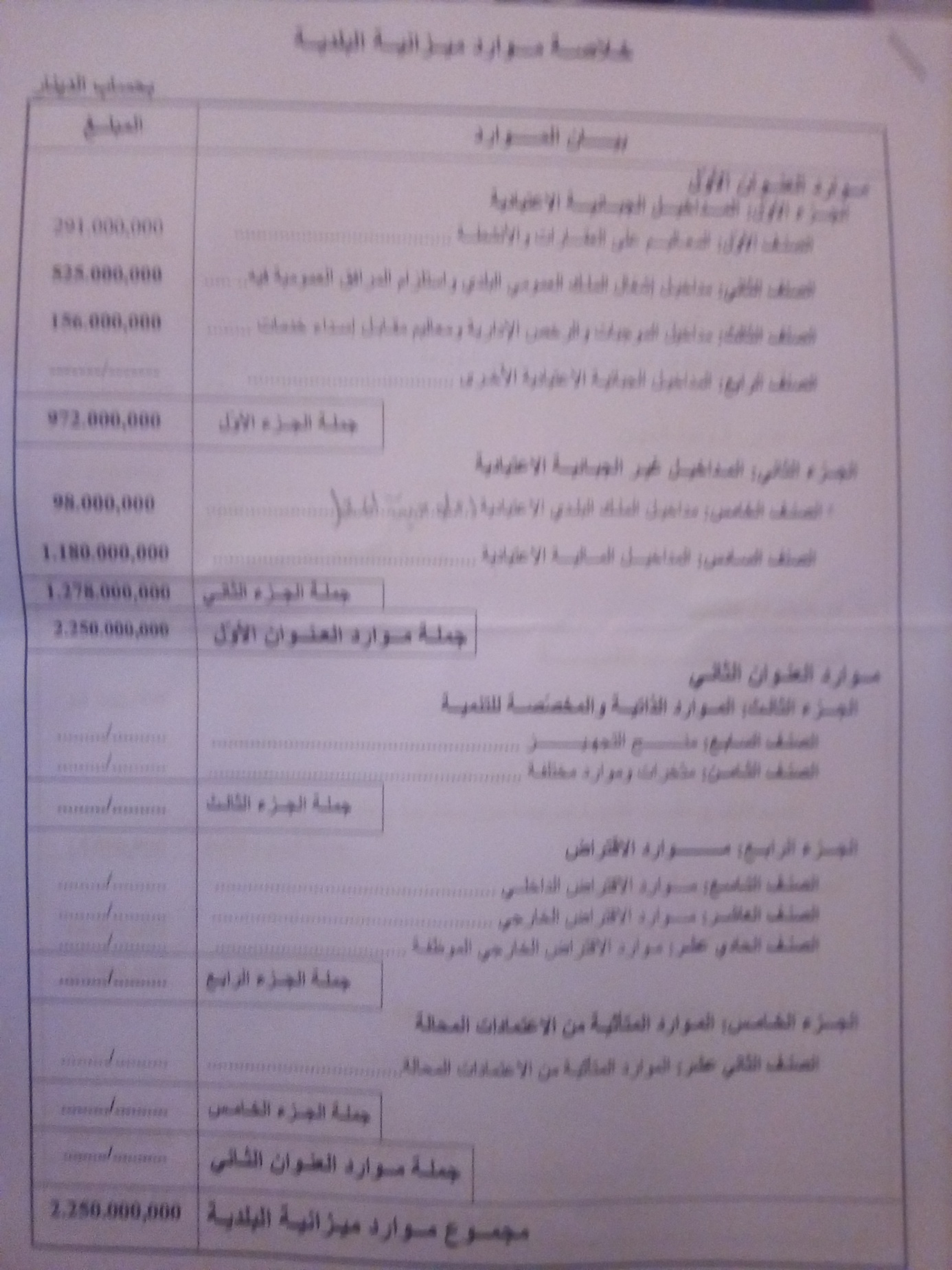 	الراصدة  الامضاءالسرسالبلديةجلسة تحسيس اطارات واعوان  البلديةالجلسةمقرالبلديةالمكان30/10/2019التاريخساعة الانتهاءساعة البدءساعة المعلن عنهاالساعة16 ; 3014;3014 ;00المجلس البلدياعضاء3+ رئيس المجلسالمجلس البلدياعضاء3+ رئيس المجلسالمجلس البلدياعضاء3+ رئيس المجلسالحضورالادارةالكاتب \المقتصد المالي\ تقني فني\تقني فني\عون بلدي\عون بلدي\رئيسة مصلحة مالية الادارةالكاتب \المقتصد المالي\ تقني فني\تقني فني\عون بلدي\عون بلدي\رئيسة مصلحة مالية الادارةالكاتب \المقتصد المالي\ تقني فني\تقني فني\عون بلدي\عون بلدي\رئيسة مصلحة مالية الحضورالحضورميسرالحضورميسرالحضورميسرالحضورالمجتمع المدنيبوصلةالمجتمع المدنيبوصلةالمجتمع المدنيبوصلةالحضورالمجموع0المجموع0المواطنون (العدد)الحضورالشباب0   	0	النساءالمواطنون (العدد)الحضورالكهول0            	الرجال0المواطنون (العدد)الحضور